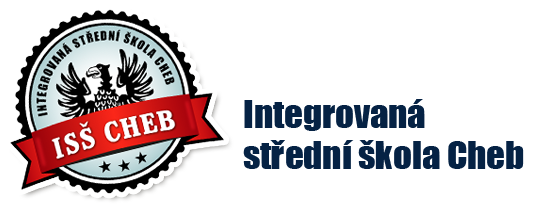 Přihláška na pilotní ověřování kurzu Ruční kovář (120 hodin) od 17. ledna do 29. březnaJméno a příjméníDatum a místo narozeníAdresa trvalého bydlištěvzdělání